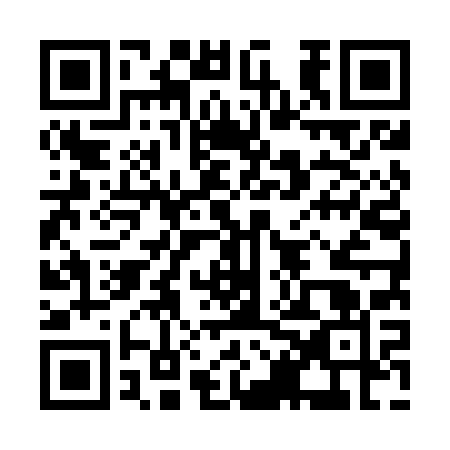 Ramadan times for Andreevo, BulgariaMon 11 Mar 2024 - Wed 10 Apr 2024High Latitude Method: Angle Based RulePrayer Calculation Method: Muslim World LeagueAsar Calculation Method: HanafiPrayer times provided by https://www.salahtimes.comDateDayFajrSuhurSunriseDhuhrAsrIftarMaghribIsha11Mon5:035:036:3712:294:336:216:217:4912Tue5:015:016:3512:284:346:226:227:5113Wed4:594:596:3412:284:356:236:237:5214Thu4:584:586:3212:284:366:246:247:5315Fri4:564:566:3012:274:376:256:257:5416Sat4:544:546:2812:274:386:276:277:5617Sun4:524:526:2712:274:396:286:287:5718Mon4:504:506:2512:274:406:296:297:5819Tue4:484:486:2312:264:416:306:308:0020Wed4:464:466:2112:264:426:316:318:0121Thu4:444:446:2012:264:436:326:328:0222Fri4:424:426:1812:254:446:346:348:0423Sat4:414:416:1612:254:446:356:358:0524Sun4:394:396:1412:254:456:366:368:0625Mon4:374:376:1312:254:466:376:378:0826Tue4:354:356:1112:244:476:386:388:0927Wed4:334:336:0912:244:486:396:398:1028Thu4:314:316:0712:244:496:416:418:1229Fri4:294:296:0612:234:496:426:428:1330Sat4:274:276:0412:234:506:436:438:1431Sun5:255:257:021:235:517:447:449:161Mon5:235:237:001:225:527:457:459:172Tue5:215:216:591:225:537:467:469:193Wed5:195:196:571:225:537:487:489:204Thu5:175:176:551:225:547:497:499:215Fri5:145:146:531:215:557:507:509:236Sat5:125:126:521:215:567:517:519:247Sun5:105:106:501:215:577:527:529:268Mon5:085:086:481:205:577:537:539:279Tue5:065:066:471:205:587:547:549:2910Wed5:045:046:451:205:597:567:569:30